§6234.  Municipal authority; veteransThe legislative body of a municipality may by ordinance adopt a program to provide benefits to veterans owning or renting a permanent residence in the municipality.  [PL 2021, c. 630, Pt. B, §5 (AMD).]1.  Definitions.  For the purposes of this section, the following terms have the following meanings.A.    [PL 2021, c. 630, Pt. B, §5 (RP).]A-1.  "Permanent residence" has the same meaning as in section 681, subsection 3.  [PL 2021, c. 630, Pt. B, §5 (NEW).]B.  "Veteran" has the same meaning as in section 653, subsection 1, paragraph E and includes any family members eligible for an exemption under that subsection.  [PL 2021, c. 69, §1 (NEW).][PL 2021, c. 630, Pt. B, §5 (AMD).]2.  Conditions of program.  A program adopted under this section must:A.  Require that the claimant has maintained a permanent residence in the municipality for a certain period of time, as determined by the municipality;  [PL 2021, c. 630, Pt. B, §5 (AMD).]B.  Provide benefits for both owners and renters of permanent residences; and  [PL 2021, c. 630, Pt. B, §5 (AMD).]C.  Calculate benefits in a way that provides that:(1)  If the claimant is the owner of the property, the benefit is equal to the difference between the reduction in property tax due to the exemptions provided in section 653 and the amount of property tax reduction that would have applied if the assessed value of the property was the same as the just value; and(2)  If the claimant is a renter, the benefit is equal to $100.  [PL 2021, c. 69, §1 (NEW).][PL 2021, c. 630, Pt. B, §5 (AMD).]3.  Repeal of program.  A municipality that has adopted a program under this section may repeal it through the same procedure by which the program was adopted.[PL 2021, c. 69, §1 (NEW).]SECTION HISTORYPL 2021, c. 69, §1 (NEW). PL 2021, c. 630, Pt. B, §5 (AMD). The State of Maine claims a copyright in its codified statutes. If you intend to republish this material, we require that you include the following disclaimer in your publication:All copyrights and other rights to statutory text are reserved by the State of Maine. The text included in this publication reflects changes made through the First Regular and First Special Session of the 131st Maine Legislature and is current through November 1, 2023
                    . The text is subject to change without notice. It is a version that has not been officially certified by the Secretary of State. Refer to the Maine Revised Statutes Annotated and supplements for certified text.
                The Office of the Revisor of Statutes also requests that you send us one copy of any statutory publication you may produce. Our goal is not to restrict publishing activity, but to keep track of who is publishing what, to identify any needless duplication and to preserve the State's copyright rights.PLEASE NOTE: The Revisor's Office cannot perform research for or provide legal advice or interpretation of Maine law to the public. If you need legal assistance, please contact a qualified attorney.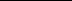 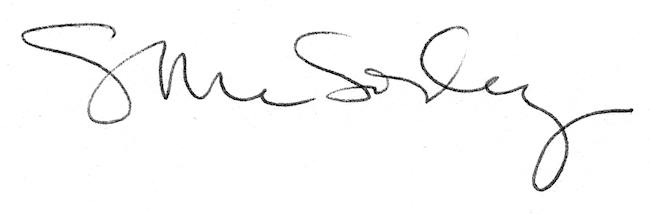 